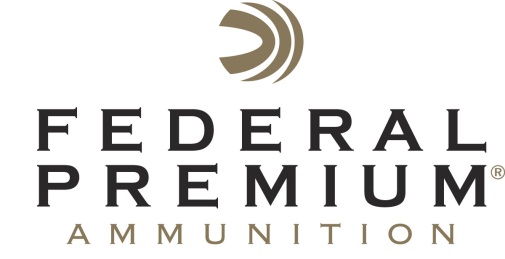 Contact: JJ ReichCommunications ManagerShooting Sports	763-323-3862FOR IMMEDIATE RELEASE 		 	       E-mail: Vistapressroom@vistaoutdoor.comFederal Premium Introducing New Products During the SHOT Show in Las Vegas, Jan. 19-22ANOKA, Minnesota – January 11, 2016 – Federal Premium Ammunition is pleased to introduce several new products at the 2016 SHOT Show. American Eagle Syntech range ammunition is one of the most exciting introductions, promising to redefine the target-shooting experience. Also debuting are HST Personal Defense and 3rd Degree turkey load line extensions, Federal Power-Shok Copper rifle ammunition and much more. Attendees are encouraged to visit booth 14551 during the show in Las Vegas, Jan. 19-22 to see the entire new product lineup.The all-new polymer-encapsulated Total Synthetic Jacket (TSJ) bullet in American Eagle Syntech prevents contact between the bullet and bore, which can shorten barrel life and rob accuracy, while eliminating copper and lead fouling. Combined with specialized clean-burning propellant, Syntech keeps a gun cleaner, longer, so you can shoot more—and shoot better. The exclusive Catalyst lead-free primer provides the most reliable, consistent ignition possible. American Eagle Syntech is available in 9mm Luger 115 grain, 40 S&W 165 grain and 45 Auto 230 grain.The Federal Premium Personal Defense Micro HST product line, introduced in 2015 with 380 Auto Micro HST, provides consistent expansion, optimum penetration and superior terminal performance, with bullet weights and propellants optimized for the most efficient cycling and accuracy in subcompact handguns. For 2016, the line has expanded to include a 150-grain 9mm Luger load.Federal Premium was the first manufacturer to combine personal defense ammunition and ballistically matched training loads in one convenient, affordable package with Practice & Defend Combo Packs. New for 2016, the company combines its top-of-the line HST loads with American Eagle training rounds in 380 Auto 99-grain HST/95-grain FMJ, 9mm Luger 124 grain HST/FMJ, 40 S&W 180 grain HST/FMJ and 45 Auto 230 grain HST/FMJ.In 2015, Federal Premium redefined how turkey shotshells are supposed to perform with the introduction of 3rd Degree. It uses a multi-shot, three-stage payload to deliver larger, more forgiving patterns at close range, while still providing deadly performance at long distance. In 2016, the company is releasing 3rd Degree in a 20-gauge, 1 7/16-ounce option.New Federal Power-Shok Copper uses a copper-alloy bullet to provide the same consistency as the brand’s traditional lead-core bullet at an affordable price. The loads feature an accurate hollow-point bullet that creates large wound channels, as well as Federal brass and primers. Look for Power-Shok Copper in 243 Win. 90-grain, 270 Win. 130-grain, 308 Win. 150-grain and 30-06 Spring. 150-grain.These products and many more can be viewed at SHOT, with photos and product details added to company’s web site after the tradeshow.Federal Premium is a brand of Vista Outdoor Inc., an outdoor sports and recreation company. For more information on Federal Premium, go to www.federalpremium.com. About Vista Outdoor Inc.Vista Outdoor is a leading global designer, manufacturer and marketer in the growing outdoor sports and recreation markets. The company operates in two segments, Shooting Sports and Outdoor Products, and has more than 30 well-recognized brands that provide consumers with a range of performance-driven, high-quality and innovative products in the ammunition, firearms and outdoor accessories categories. Vista Outdoor products are sold at leading retailers and distributors across North America and worldwide. Vista Outdoor is headquartered in Utah and has manufacturing operations and facilities in 10 U.S. States, Puerto Rico, Mexico and Canada along with international sales and sourcing operations in Canada, Europe, Australia, New Zealand and Asia. For news and information visit www.vistaoutdoor.com or follow us on Twitter @VistaOutdoorInc and Facebook at www.facebook.com/vistaoutdoor. ###